		Weekly Gratitude Journal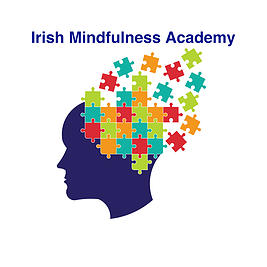 Day 11.2.3.64.5.Day 21.2.3.4.5.Day 31.2.3.4.5.Day 41.2.3.4.5.Day 51.2.3.4.5.Day 61.2.3.4.5.Day 71.2.3.4.5.